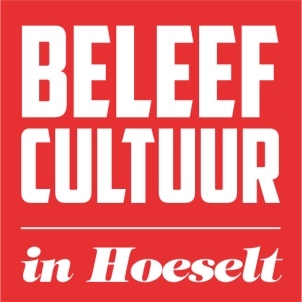 Gelieve 1 ingevuld en ondertekend formulier digitaal te bezorgen aan cultuurdienst@hoeselt.be.
Meer info nodig?Yves Voncken | GC Ter Kommen | Europalaan 2 | 3730 Hoeselt
089/30.92.11 | cultuurdienst@hoeselt.beEvaluatieformulierSubsidiëring door ofsamenwerking met Cultuur Hoeselt vzwHET PROJECTHET PROJECTNaam / Titel van het initiatiefOrganisatorEVALUATIE VAN HET PROJECTGeef een korte evaluatie van het project aan de hand van volgende vragen (max. 20 regels):Hoe verliep de voorbereiding?Hoe verliep de uitvoering?Is de doelgroep bereikt?Hoe groot was de belangstelling?Wat waren de sterktes van jouw initiatief? Welke aspecten waren goed?Wat waren de zwaktes van jouw initiatief? Wat zou je bij een volgende editie anders doen?PROMOTIEZijn bepaalde promotieacties die je voorzien had niet doorgegaan of heb je andere (eventueel extra) promotieacties ondernomen? Ben je tevreden over de gevoerde promotie?SAMENWERKING MET CULTUUR HOESELT vzwHoe verliep de samenwerking met Cultuur Hoeselt vzw?Moet Cultuur Hoeselt vzw hieraan iets veranderen?Wat zou Cultuur Hoeselt vzw nog voor uw organisatie en activiteit(en) kunnen doen, naast het toekennen van subsidies of het aangaan van een samenwerkingsverband?FINANCIËLE MIDDELEN | UITGAVENFINANCIËLE MIDDELEN | UITGAVENFINANCIËLE MIDDELEN | UITGAVENFINANCIËLE MIDDELEN | UITGAVENOmschrijvingMaak een overzicht van de uitgaven.De voorgedrukte tekst is louter als voorbeeld bedoeld.Pas of vul aan waar nodig.OmschrijvingMaak een overzicht van de uitgaven.De voorgedrukte tekst is louter als voorbeeld bedoeld.Pas of vul aan waar nodig.in euroVak bestemdvoor CultuurHoeselt vzwPubliciteit en promotiekostenPubliciteit en promotiekostenOpmaak drukwerkenDrukwerk affichesDrukwerk flyersDrukwerk programmabrochuresDrukwerk uitnodigingenDrukwerk andere: …………………………………………………………………..Drukwerk andere: …………………………………………………………………..Betalende advertenties: ………………………………………………………….Betalende facebookadvertentiesOpmaak van een website voor het initiatiefAndere:Andere: Andere: Uitkoopsommen artiesten, sprekers, muzikanten, …(naam vermelden)Uitkoopsommen artiesten, sprekers, muzikanten, …(naam vermelden)Kosten voor huur van materiaal e.a.Kosten voor huur van materiaal e.a.Huur infrastructuurTafels, stoelen,…Tent(en)DecoratieToiletwagenAndere: Andere: Andere: Administratieve kostenAdministratieve kostenVerzekeringenSabamBillijke vergoedingAndere: Andere: Andere: Andere kostenAndere kostenEnergiekostenAndere: TOTAAL:TOTAAL:FINANCIËLE MIDDELEN | INKOMSTENFINANCIËLE MIDDELEN | INKOMSTENFINANCIËLE MIDDELEN | INKOMSTENFINANCIËLE MIDDELEN | INKOMSTENUitgavenUitgavenUitgavenUitgavenOmschrijvingDe voorgedrukte tekst is louter als voorbeeld bedoeld.Pas of vul aan waar nodig.OmschrijvingDe voorgedrukte tekst is louter als voorbeeld bedoeld.Pas of vul aan waar nodig.in euroVak bestemdvoor CultuurHoeselt vzwInkomsten uit het initiatiefInkomsten uit het initiatiefInkomgeldenInkomsten uit horeca (enkel winst of verlies vermelden)TombolaAndere:Andere: Inkomsten uit subsidiesInkomsten uit subsidiesToegekende subsidie van Cultuur Hoeselt vzwVlaamse GemeenschapProvincieGemeente (andere dan Cultuur Hoeselt vzw)Andere:Inkomsten uit sponsoringInkomsten uit sponsoringFinanciële sponsoringAndere: Andere inkomstenAndere inkomstenTOTAAL:TOTAAL:VOOR WAAR EN ECHT VERKLAARDVOOR WAAR EN ECHT VERKLAARDPlaatsDatumNaam en voornaamFunctieHandtekening verantwoordelijke